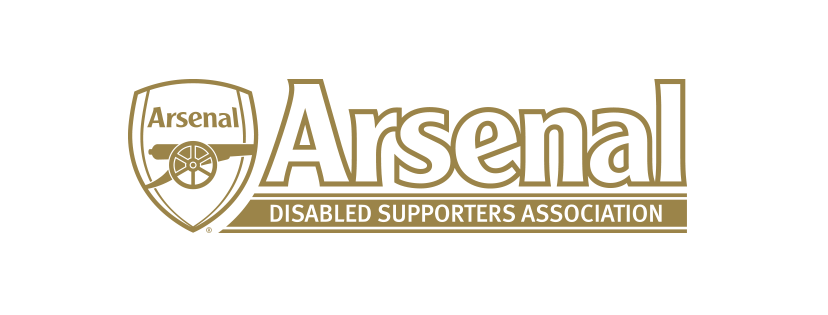 NICOLE EVANS-DEAR - TREASURERMy Great-Grandad took my Grandad to see a Spurs game one weekend and a Gunners game the next. He made a choice and the rest is history. I got my first ticket to a game at Highbury given to me by David Dean aged 10 and I have been watching the Arsenal with my Mum for 24 years both as a purple member and season ticket holder. In 2018 I became a Mum to a little Gooner and I am so excited to continue the family tradition! I have literally lived and breathed sport, studying to post graduate level, working, and competing Nationally and / or regionally in Athletics, Swimming, Horse Riding and Para-triathlon. It is an honour to have the responsibility in ensuring the voice of our disabled supporters is actively listened to. I truly believe that impossible is nothing. Together as a committee and association, we can keep striving for an even better match day experience.